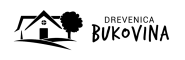 PRAVIDLÁ OCHRANY OSOBNÝCH ÚDAJOVVážime si Vaše súkromie a ochrana Vašich osobných údajov je jednou z našich najdôležitejších priorít. Tieto pravidlá ochrany osobných údajov (ďalej len „Pravidlá“) obsahujú informácie o tom, ktoré Vaše osobné údaje pri vykonávaní našej činnosti zhromažďujeme, ako ich používame a akým spôsobom ich chránime.Osobné údaje, ktoré nám poskytnete používame výlučne na to, aby sme Vám mohli poskytovať kvalitné služby. Pri poskytovaní našich služieb vždy berieme na zreteľ Vaše súkromie a k ochrane Vašich osobných údajov pristupujeme s rešpektom a zodpovedne. Odporúčame Vám, aby ste si dôkladne prečítali tieto Pravidlá a oboznámili sa tak so všetkými svojimi právami predtým, ako s nami vstúpite do právneho vzťahu.Článok IÚvodné ustanoveniaTieto Pravidlá sú spísané v súlade s článkom 13 a 14 Nariadenia Európskeho parlamentu a Rady (EÚ) č. 2016/679 z 27. apríla 2016 o ochrane fyzických osôb pri spracúvaní osobných údajov a o voľnom pohybe takýchto údajov, ktorým sa zrušuje smernica 95/46/ES (ďalej aj ako „Nariadenie GDPR“) a v súlade s §5 písm. o) zákona č. 18/2018 Z. z. o ochrane osobných údajov a o zmene a doplnení niektorých zákonov (ďalej aj ako „Zákon OOU“).Vážený klient,IDENTIFIKAČNÉ ÚDAJEPrevádzkovateľ:		EUNICA Megaboards, s.r.o.Sídlo:				Mariánske námestie 30/5, 010 01 Žilina, Slovenská republikaIČO:				47 328 631DIČ:				2023814199IČ DPH:				SK2023814199Zápis: 				Obchodný register OS Žilina, Oddiel: Sro,  Vložka č. 59584/LZastúpený: 			Michal Ďurana, konateľ spoločnostiKONTAKTNÉ ÚDAJEAdresa na doručovanie	:	EUNICA Megaboards, s.r.o., Mariánske námestie 30/5, 010 01 Žilina, SRKontakt: 				e-mail: frisova@eunica.sk, tel.: +421 948 456 899WEB: 				https://drevenicabukovina.sk/ (ďalej len ako „prevádzkovateľ“ alebo „my“) si kladieme za úlohu chrániť osobné údaje všetkých našich klientov v súlade Nariadením GDPR a Zákonom OOU. Pri prevádzkovaní našej činnosti uzatvárame so svojimi klientmi Zmluvu o ubytovaní v súlade s ustanovením §754 a nasl. zákona č. 40/1964 Zb. Občianskeho zákonníka v znení neskorších predpisov.I. Prevádzkovateľom je právnická osoba, ktorá je zodpovedná za ochranu a spracúvanie osobných údajov či už v papierovej alebo elektronickej podobe. My sme v súlade s článkom 4 bodom 7. Nariadenia  a v súlade s §5 písm. o) Zákona OOU prevádzkovateľom Vašich osobných údajov. Ako prevádzkovateľ sme prijali príslušné technické, organizačné a personálne bezpečnostné opatrenia v súlade s Nariadením GDPR a Zákonom OOU vrátane iných príslušných právnych predpisov Slovenskej republiky vzťahujúcimi sa na ochranu osobných údajov. Cieľom prijatia týchto opatrení je zabezpečiť Vašich ochranu osobných údajov našich pred ich nezákonnými formami spracúvania.II. Pravidlá ochrany osobných údajov upravujú právne vzťahy prevádzkovateľa pri spracovávaní osobných údajov dotknutých osôb. Tieto Pravidlá poskytujú všeobecný prehľad o tom, ako spravujeme osobné údaje počas poskytovania našich služieb. Vzhľadom na širokú škálu požiadaviek našich hostí sa môže spôsob spravovania osobných údajov príležitostne líšiť od toho, čo je uvedené v týchto Pravidlách. K takejto odchýlke môže dôjsť na požiadanie hosťa a my v takom prípade budeme vopred informovať o danom spôsobe spracúvania osobných údajov.III. Na účely tohto oznámenia sú dotknutými osobami:a) 	fyzické osoby, s ktorými máme v rámci vykonávania našej činnosti uzavretú zmluvu o ubytovaní, a ktoré využívajú naše služby (ďalej aj ako „dotknuté osoby“, „klienti/ zákazníci/hostia“ alebo „Vy“);b) 	zástupcovia klientov, fyzické osoby zastupujúce právnické osoby, fyzické osoby tvoriace štatutárny orgán právnickej osoby;c)	oprávnené osoby klienta, oprávnené osoby prevádzkovateľa a sprostredkovatelia prevádzkovateľa, ktorých osobné údaje prevádzkovateľ spracúva,d)		iné fyzické osoby, ktorých osobné údaje je nevyhnutné spracúvať s vykonávaním ubytovacej a inej činnosti,e)	používatelia našej webovej stránky a nášho rezervačného systému;f)	fyzické osoby, ktoré vstúpili do priestorov monitorovaných našim kamerovým systémom,g)	Fyzické osoby, ktoré sú odosielateľom a prijímateľom korešpondencie.IV. Primárnymi zásadami v oblasti ochrany osobných údajov našej spoločnosti sú najmä:Prístup k vašim osobným údajom majú len oprávnené osoby našej spoločnosti (naši zamestnanci, oprávnení zástupcovia našej spoločnosti) a oprávnené osoby našich sprostredkovateľov.Poskytovanie osobných údajov sa realizuje len v intenciách osobitých zákonov, a to najmä štátnym orgánom alebo súdnym orgánom, ak si to vyžaduje osobitný zákon.Monitorujeme vyhradené verejne prístupné priestory areálu spoločnosti kamerovým systémom len za účelom  ochrany majetku, verejného poriadku,  života a zdravia fyzických osôb.Na zaistenie ochrany a bezpečností spracúvaných osobných údajov sme prijali zodpovedajúce opatrenia a využívame informačné technológie a technické bezpečnostné opatrenia.Vaše osobné údaje, ktoré ste nám podľa osobitných zákonov poskytli, spracúvame len na vopred stanovený účel, ktorým je plnenie zmluvných záväzkov vyplývajúcich z čerpania našich služieb.Osobné údaje neposkytujeme ani nesprístupňujme inému prevádzkovateľovi, ktorý by ich mohlo využiť na priame marketingové účely, pokiaľ nám na to nedáte výslovný súhlas.Poskytnuté osobné údaje uchovávame vo svojich informačných systémoch v súlade s právnymi predpismi a len tak dlho, ako je to nevyhnutné na poskytnutie kvalitných služieb (ubytovacie, konferenčné, akcie a s nimi súvisiace doplnkové služby), odpovedí na Vaše otázky alebo na vyriešenie Vašich problémov.V. Naša spoločnosť spracúva len tie osobné údaje, ktorých spracúvanie je na základe osobitných právnych predpisov potrebné na poskytnutie našich služieb a to najmä v súvislosti so zabezpečením ubytovacích služieb a s nimi súvisiacich doplnkových služieb alebo, ktoré nám chcete dobrovoľne poskytnúť na základe Vášho súhlasu a to najmä v súvislosti:so získaním spätnej väzby týkajúcej sa úrovne nami poskytovaných služieb,marketingovými aktivitami.VI. Právne vyhlásenie obsahujúce súhlas neplnoletých osôb mladších ako šestnásť rokov nie je platné, pokiaľ nie je dohodnuté alebo následne schválené zástupcom týchto neplnoletých osôb.VII. Prevádzkovateľ nenesie zodpovednosť za správnosť údajov poskytnutých návštevníkmi webových stránok alebo hosťami. VIII. Všetky údaje, ktoré poskytnete našej spoločnosti, budú uložené v elektronickej forme na našom zabezpečenom serveri alebo v listinnej forme v uzamykateľnom boxe v našej spoločnosti. Vyvinieme maximálne úsilie na ochranu Vašich osobných údajov.Článok IIAké osobné údaje získava prevádzkovateľ a za akým účelom ich spracúvaV súlade s Nariadením GDPR a Zákonom OOU ako prevádzkovateľ spracúvame iba také osobné údaje, aby sme Vám mohli poskytovať naše služby, aby sme dodržali naše zákonné povinnosti, a tiež aby sme chránili naše oprávnené záujmy. Ide najmä o osobné údaje:Identifikačné a kontaktné údaje Referenčné údaje zmluvy a transakčné údaje Údaje o dokladoch totožnosti klienta (číslo občianskeho preukazu/ pasu)I. AKO ZÍSKAVAME VAŠE OSOBNÉ ÚDAJEVaše osobné údaje získavame nasledovnými spôsobmi:vyplnením a zaslaním online rezervácie na našej webovej stránke https://drevenicabukovina.sk/na základe záväznej telefonickej objednávky, pri osobnom príchode bez predchádzajúcej rezervácie,elektronicky, prostredníctvom e-mailovej objednávky,prostredníctvom cestovných kancelárii a rezervačných systémov portálov našich sprostredkovateľov uvedených v článku II. týchto Pravidiel,prostredníctvom inej osoby, ktorá nám odovzdala Vaše osobné údaje za účelom vytvorenia darčekovej poukážky,prostredníctvom kontaktného formulára zverejneného na našej webovej stránke https://drevenicabukovina.sk/prostredníctvom osobných údajov, ktoré nám zašlete poštou prostredníctvom doručovateľských spoločností.Vašu totožnosť v zmysle zákona č. 297/2008 Z.z. o ochrane pred legalizáciou príjmov z trestnej činnosti a o ochrane pred financovaním terorizmu v platnom zmení overujeme pri Vašom príchode na našu prevádzku predložením Vášho dokladu totožnosti.Prevádzkovateľ spracúva tieto osobné údaje iba v súlade s nižšie uvedenými účelmi, v rozsahu a po dobu nevyhnutnú na naplnenie týchto stanovených účelov, inak len po dobu povinnej archivácie v súlade s osobitnými predpismi slovenského právneho poriadku.II. NA AKÝ ÚČEL ZÍSKAVAME VAŠE OSOBNÉ ÚDAJE A NA AKOM PRÁVNOM ZÁKLADE ICH SPRACÚVAMEII.A. Využívanie ubytovacích služieb v ubytovacom zariadení Drevenica Bukovina
Spravovanie všetkých údajov týkajúcich Vás ako dotknutej osoby a poskytovanie služieb sú založené na právnom základe za účelom uzatvorenia a plnenia Zmluvy o ubytovaní, za účelom plnenia zákonných povinností alebo na dobrovoľnom súhlase za účelom toho, aby sa prostredníctvom takéto spravovania údajov poskytovali služby a/alebo udržiavali kontakty. Spoločnosť musí uchovávať osobné údaje popísané v tomto článku (okrem výnimiek definovaných v jednotlivých odsekoch) počas obdobia určeného v ustanoveniach príslušných daňových a účtovných zákonoch a po tomto období ich musí vymazať. V prípade, ak nedôjde k potvrdeniu Vašej rezervácie, alebo ak bude Vaša rezervácia zrušená pred poskytnutím akejkoľvek platby, budú Vaše osobné údaje bezodkladne vymazané, ak nebude potrebné uchovať Vaše osobné údaje na účel oprávnených záujmov prevádzkovateľa (napr. preukázanie skutočnosti o uplatnení práv dotknutej osoby, alebo na preukázanie splnenia iných zákonných povinností).
V prípade on-line rezervácie prostredníctvom našej webovej stránky spracúvame Vaše osobné údaje v rozsahu:meno a priezvisko;e-mailová adresa a číslo telefónu;termín pobytu, počet osôb a detí (vek detí), adresa (ulica a číslo, mesto, PSČ, štát)osobné údaje, ktoré nám poskytnete v textovej správeIP adresa, lokalizačné a geografické údaje, cookies, prípadne iný online identifikátorČíslo bankového účtuV prípade e-mailovej alebo telefonickej rezervácie spracúvame Vaše osobné údaje v rozsahu najmä:titul, meno a priezvisko;adresa (ulica a číslo, mesto, PSČ, štát)e-mailová adresa, číslo telefónu;termín pobytu, počet osôb a detí (vek detí), Číslo bankového účtuV prípade osobnej rezervácie a pri realizácii ubytovania spracúvame Vaše osobné údaje v rozsahu najmä:titul, meno a priezvisko;dátum narodenia, dátum narodenia mal. Detí (event. vek detí)adresa (ulica a číslo, mesto, PSČ, štát)e-mailová adresa, číslo telefónu;dátum príchodu, dátum odchodunárodnosť / občianstvopohlaviečíslo dokladu totožnostiu zahraničných osôb – miesto narodenia a vízumčíslo bankového účtuV prípade STORNA Vašej rezervácie spracúvame Vaše osobné údaje okrem osobných údajov zadaných pri rezervácii ubytovania aj doplňujúce osobné údaje v rozsahu najmä:dôvod zrušenia rezerváciečíslo bankového účtuAk ide o občanov z tretích krajín, zákon vyžaduje spravovanie nasledujúcich údajov:identifikačné údaje o fyzickej osobe, a okrem toho,identifikačné údaje o cestovnom doklade (pas)adresa začiatok a koniec pobytu číslo víza, osvedčenie o registrácii,čas a miesto vstupu do krajiny.Občania z tretích krajín: všetky osoby, ktoré nie sú občanmi členského štátu Európskeho hospodárskeho priestoru, vrátane vysídlených osôb. Členskými štátmi Európskeho hospodárskeho priestoru sú:členské štáty Európskej únie;Island, Lichtenštajnsko a Nórsko ako zúčastnené členské štáty,ako aj Švajčiarsko, ako štát s podobným právnym postavením.Poskytnutie požadovaných údajov zo strany Hosťa ako dotknutej osoby je podmienkou pre využívanie ubytovacích služieb. Právnym základom na spracúvanie vyššie uvedených osobných údajov je článok 6 ods. 1 písm. b) Nariadenia GDPR a ustanovenie §13 ods. 1 písm. b) Zákona o ochrane osobných údajov, teda spracúvanie osobných údajov je nevyhnutné na plnenie Zmluvy o ubytovaní uzatvorenej medzi Prevádzkovateľom a Hosťom a na vykonanie opatrení pred uzatvorením tejto zmluvy aj bez Vášho osobitne udeleného súhlasu.Spracúvanie osobných údajov na vykonanie opatrenia pred uzatvorením zmluvy: Vaše osobné údaje spracúvame na účely Vašej zmluvy o ubytovaní, pracujeme s nimi najmä pri uskutočňovaní rezervácie, zmene alebo spravovaní Vašej zmluvy o ubytovaní. V takom prípade sú spracúvané osobné údaje len v rozsahu, ktorý je nevyhnutný na uzatvorenie a plnenie príslušnej zmluvy, ide teda o všetky údaje, ktoré sú uvedené v online objednávke na webovej stránke prevádzkovateľa a iné údaje potrebné k rezervácii ubytovania a vystavenie prípadnej zálohovej faktúry, faktúry alebo iného daňového dokladu, uskutočnené na návrh dotknutej osoby. V takom prípade sú spracúvané osobné údaje len v rozsahu, ktorý je nevyhnutný na uzatvorenie a plnenie príslušnej zmluvy. II.B. Darčekové poukážkyPri nákupe darčekových poukážok (ďalej iba: Darčeková poukážka) Hosť poskytuje nasledujúce osobné údaje:titul, meno a priezvisko,e-mailová adresa, číslo telefónufakturačné údaje: meno, priezvisko a adresa trvalého bydliska;titul, meno, priezvisko a adresa pre dodanieÚčelom spravovania údajov je úhrada darčekovej poukážky a doručenie darčekových poukážok. Právnym základom na spracúvanie osobných údajov je článok 6 ods. 1 písm. b) Nariadenia a ustanovenie §13 ods. 1 písm. b) Zákona o ochrane osobných údajov, teda spracúvanie osobných údajov je nevyhnutné na plnenie Kúpnej zmluvy medzi Prevádzkovateľom a Hosťom a na vykonanie opatrení pred uzatvorením tejto zmluvy aj bez Vášho osobitne udeleného súhlasu. Informačné povinnosti  voči tretej osobe si Prevádzkovateľ vzhľadom na charakter spracúvania osobných údajov splní pri príchode Hosťa (obdarovaného darčekovou poukažkou).II.C. Údaje o návštevnosti webovej stránky a cookiesReferencie a linky
Webová stránka Prevádzkovateľa https://drevenicabukovina.sk/ môže obsahovať linky, ktoré Prevádzkovateľ neprevádzkuje a sú tam uvedené len pre informáciu návštevníkov. Prevádzkovateľ nemá žiaden vplyv na obsah a bezpečnosť webových stránok prevádzkovaných partnerskými spoločnosťami, a preto ani nie je za ne zodpovedná.  Predtým, ako poskytnete akékoľvek údaje na danú stránku, preštudujte si prosím vyhlásenie o ochrane údajov a pokyny na spravovanie údajov tých webových stránok, ktoré navštívite.Analytické nástroje, cookies 
Prevádzkovateľ používa na monitorovanie svojich webových stránok analytický nástroj, ktorý pripravuje dátový reťazec a sleduje, ako návštevníci používajú stránky na internete.  Keď si niekto prehliada stránku, systém vygeneruje cookie, aby zaznamenal informácie súvisiace s návštevou (navštívené stránky, čas strávený na našich stránkach, prehliadanie údajov, odchod zo stránky atď.), ale tieto údaje nesmú byť prepojené na osobu návštevníka. Tento nástroj je nástrojom na zlepšenie ergonomického dizajnu  webovej stránky, na vytváranie užívateľsky prijateľnej webovej stránky a na zvýšenie online zážitku návštevníkov.  Spoločnosť nepoužíva analytické systémy na zber osobných informácií. Väčšina prehliadačov internetu akceptuje cookies, ale návštevníci majú možnosť ich vymazať alebo automaticky odmietnuť.  Pretože každý prehliadač je iný, návštevníci si môžu nastaviť svoje preferencie ohľadne cookie individuálne pomocou panela nástrojov prehliadača. Ak sa rozhodnete neakceptovať cookies, nebudete môcť používať niektoré funkcie na našej webovej stránke. Viac informácií sa nachádza v závere tohto dokumentu.II.D. Spracúvanie osobných údajov v súvislosti s výkonom práv dotknutých osôbVaše osobné údaje využívame na výkon Vašich práv, ktoré Vám vyplývajú zo Zákona OOU. V prípade ak si uplatníte niektoré z Vašich práv špecifikovaných v týchto Pravidlách, my máme právo na presnú identifikáciu Vašej osoby. Právnym titulom k spracúvaniu Vašich osobných údajov je plnenie zákonných povinností Prevádzkovateľa v súlade s §13 ods. 1 písm. c) Zákona OOU a čl. 6 ods. 1 písm. c) Nariadenia, teda podľa Zákona OOU. V súvislosti s výkonom a realizáciou Vašich práv spracúva Prevádzkovateľ Vaše osobné údaje ďalej tiež na účely svojich oprávnených záujmov pre prípad možného vzniku sporu v súlade s §13 ods. 1 písm. f) Zákona OOU a čl. 6 ods. 1 písm. f) Nariadenia a to aj bez potreby Vášho súhlasu.Pri výkone Vašich práv Prevádzkovateľ zhromažďuje a spracúva Vaše osobné údaje v rozsahu – titul, meno, priezvisko, dátum narodenia, adresa trvalého bydliska, doručovacia adresa (ak je iná ako adresa trvalého bydliska), e-mailová adresa, telefonický kontakt, prípadne osobné údaje dokladu totožnosti.II.E. Spracúvanie osobných údajov v súvislosti s oprávnenými záujmami prevádzkovateľa.Vaše osobné údaje využívame na účel našich vnútorných oprávnených záujmov, pričom osobné údaje spracúvame na právnom základe podľa čl. 6 ods. 1 písm. f) Nariadenia resp. §13 ods. 1 písm. f) Zákona OOU avšak s výnimkou prípadov, keď nad takýmito záujmami prevažujú záujmy alebo základné práva a slobody dotknutej osoby, ktoré si vyžadujú ochranu osobných údajov, najmä ak je dotknutou osobou dieťa.Takýmito oprávnenými záujmami sú najmä: ochrana práv, ktoré nám vyplývajú zo všeobecne záväzných právnych predpisov a zmlúv vo vzťahu k zmluvným partnerom a iným osobám - na tento účel uchovávame osobné údaje najviac po dobu nevyhnutnú na ochranu takýchto práv a oprávnených záujmov; presadzovanie bezpečnosti našich služieb, prevenciu zneužitia služieb a prešetrenie porušenia našich podmienok; zamedzenie podvodného konania, ak sa odôvodnene domnievame, že hrozí riziko takéhoto konania - na tento účel uchovávame osobné údaje najviac po dobu stanovenú všeobecne záväznými právnymi predpismi; vedenie databázy klientov. Právnym základom pre spracúvanie osobných údajov pre účely evidencie dotknutých osôb a s tým súvisiacej komunikácie s nimi sa opierame o oprávnený záujem nakoľko touto databázou získavame prehľad pri realizácii svojej činnosti, interné funkcie nevyhnutné pre našu činnosť (audit, controlling, prevádzka IT, dane, účtovníctvo, administratíva, vedenie databáz a pod.). Proti spracovaniu založenom na oprávnených záujmoch môžete podať námietku, ktorú preskúmame, a zhodnotíme, či dané sprostredkovanie spĺňa požiadavky predpisov.II.F. Spracúvanie osobných údajov v súvislosti s plnením zákonných povinností prevádzkovateľa, a to najmä: poskytnutie súčinnosti štátnym orgánom a orgánom verejnej moci pri výkone kontroly, účel registratúry a archivácie dokumentov, vykonávanie činností na splnenie povinností vyplývajúcich z osobitných predpisov, plnenie povinností vyplývajúcich z príslušných daňových a účtovných predpisov.Spracúvanie osobných údajov na vyššie uvedené účely je nevyhnutné na podľa príslušných osobitných predpisov v súlade s §13 ods. 1 písm. c) Zákona OOU a čl. 6 ods. 1 písm. c) Nariadenia GDPR.II.G. Spracúvanie osobných údajov v súvislosti s vyplnením a odoslaním kontaktného formulára zverejneného na webovej stránke prevádzkovateľa a realizácie spätnej väzby zo strany prevádzkovateľa.V prípade, ak nás chcete osloviť prostredníctvom kontaktného formulára zverejneného na našej webovej stránke, spracúvame  Vaše osobné údaje na základe Vášho udeleného súhlasu so spracúvaním Vašich osobných údajov v súlade s §13 ods. 1 písm. a) Zákona OOU a čl. 6 ods. 1 písm. a) Nariadenia. Súhlas môžete kedykoľvek odvolať, spôsobom uvedeným v článku IX. týchto Pravidiel. Odvolanie súhlasu nemá vplyv na zákonnosť spracúvania osobných údajov založeného na súhlase pred jeho odvolaním. V súvislosti s vybavovaním Vašej žiadosti spracúva Prevádzkovateľ osobné údaje ďalej tiež na účely svojich oprávnených záujmov pre prípad možného vzniku sporu v súlade s §13 ods. 1 písm. f) Zákona OOU a čl. 6 ods. 1 písm. f) Nariadenia.Na účely realizácie spätnej väzby na základe vyplneného kontaktného formulára zhromažďujeme a spracúvame Vaše osobné údaje v rozsahu: e-mailová adresa, meno a osobné údaje, ktoré zadáte v texte kontaktného formulára.Prevádzkovateľ sa zaväzuje poskytnúť dotknutej osobe pred ďalším spracúvaním osobných údajov informácie o inom účele a ďalšie relevantné informácie podľa Zákona OOU, ak má v úmysle ďalej spracúvať osobné údaje na iný účel ako ten, na ktorý boli získané. Prevádzkovateľ je oprávnený za splnenia ďalších podmienok spracúvať osobné údaje v rozsahu vymedzenom v súlade s konkrétnym právnym základom aj na iné účely vymedzené ďalej v tomto dokumente.Článok IIIPočas akej doby Vaše osobné údaje prevádzkovateľ spracúvaI. Vaše osobné údaje spracúvame po dobu platnosti účelov na spracúvanie osobných údajov uvedených v tomto dokumente najčastejšie po dobu trvania Vašej zmluvy o ubytovaní, resp. kúpnej zmluvy alebo mimozmluvných záväzkov, aby sme vám mohli poskytovať naše služby. Po ukončení platnosti týchto účelov, resp. zmluvného vzťahu a vysporiadania všetkých záväzkov plynúcich, či súvisiacich so zmluvou, uchovávame Vaše osobné údaje nevyhnutne potrebný čas, a to po dobu až 10 rokov, ktorá je vyžadovaná príslušnými právnymi predpismi na účel archivácie. Vystavené daňové doklady sú v súlade s § 70 zákona č. 222/2004 Z.z., o dani z pridanej hodnoty, v znení neskorších predpisov, archivované po dobu 10 rokov od ich vystavenia. Z dôvodu nutnosti doložiť právny dôvod na vystavenie daňových dokladov sú po dobu 10 rokov odo dňa odoslania objednávky resp. rezervácie zákazníkom archivované aj tieto objednávky resp. rezervácie.II. Po skončení zmluvy sa osobné údaje ďalej spracúvajú výlučne z dôvodu ochrany Prevádzkovateľa a Vašich práv a záujmov, a to na dobu nevyhnutnú k zaisteniu ich výkonu. Táto doba je primárne určená podľa premlčacích dôb stanovených zákonom (občiansky zákonník) alebo zmluvou. III. Doba uchovávania osobných údajov vyplýva najmä zo zákona č. 40/1964 Zb. Občiansky zákonník v znení neskorších predpisov, ako aj zákona č. 297/2008 Z. z. o ochrane pred legalizáciou príjmov z trestnej činnosti a o ochrane pred financovaním terorizmu a o zmene a doplnení niektorých zákonov v znení neskorších predpisov, zákona č. 431/2002 Z. z. o účtovníctve v znení neskorších predpisov.IV. V prípade, ak klient, zástupca klienta alebo člen štatutárneho orgánu právnickej osoby, ktorá je klientom nám udelí súhlas na spracúvanie osobných údajov bližšie vymedzené v tomto dokumente, budeme uvedené údaje uchovávať po dobu stanovenú v súhlase so spracúvaním osobných údajov. Pokiaľ svoj súhlas odvoláte, nie je tým dotknuté spracúvanie Vašich osobných údajov vykonávané zo strany Prevádzkovateľa na základe iných právnych titulov, v súlade s týmito Pravidlami.V. Pri nakladaní s osobnými údajmi aplikujeme princíp minimalizácie, čo znamená, že len čo uplynie doba, počas ktorej sme povinní uchovávať osobné údaje, tak vaše osobné údaje anonymizujeme z našich databáz a informačných systémov. V rámci našej spoločnosti máme nastavené prísne vnútorné pravidlá uchovávania osobných údajov, ktoré zaisťujú, že informácie nedržíme dlhšie, než sme oprávnení alebo povinní.Článok IVKto bude mať prístup v Vašim osobným údajomOsobné údaje poskytnuté našej spoločnosti počas procesu spracúvania Vašich osobných údajov sa sprístupnia len tým osobám, ktoré sú na to poverené a/alebo poučené akým spôsobom majú v mene prevádzkovateľa spracúvať Vaše osobné údaje.PRÍSTUP K VAŠIM ÚDAJOM BUDÚ MAŤ NASLEDOVNÉ SUBJEKTY:I. Príjemcovia: Vaše osobné údaje môžu byť poskytnuté resp. sprístupnené príjemcom, ktorí majú postavenie samostatných prevádzkovateľov, a ktorým sme Vaše osobné údaje oprávnení poskytnúť resp. sprístupniť na základe všeobecne záväzných predpisov. Ide najmä o subjekty:súdy SR (právnym základom je zákon č. 160/2015 Z. z. Civilný sporový poriadok v znení neskorších predpisov, zákon č. 301/2005 Z. z. Trestný poriadok v znení neskorších predpisov),orgány činné v trestnom konaní (právnym základom je zákon č. 301/2005 Z. z. Trestný poriadok v znení neskorších predpisov),daňové orgány (právnym základom je zákon č. 563/2009 Z. z. o správe daní (daňový poriadok) a o zmene a doplnení niektorých zákonov v znení neskorších predpisov, zákon č. 479/2009 Z. z. o orgánoch štátnej správy v oblasti daní a poplatkov a o zmene a doplnení niektorých zákonov v znení neskorších predpisov),služba kriminálnej polície, služba hraničnej polície, služba cudzineckej polície, služba finančnej polície, Policajného zboru (právnym základom je zákon č. 171/1993 Z. z. o Policajnom zbore v znení neskorších predpisov),súdni exekútori (právnym základom je zákon č. 233/1995 Z. z. o súdnych exekútoroch a exekučnej činnosti (Exekučný poriadok) a o zmene a doplnení ďalších zákonov v znení neskorších predpisov),advokát (právnym základom je zákon č. 586/2003 Z. z. o advokácii v platnom znení),sociálna poisťovňa a zdravotná poisťovňainé orgány štátnej správy určené na výkon kontroly (Úrad na ochranu osobných údajov, SOI, Inšpektorát práce a iné).II. Tretie osoby: Vaše osobné údaje môžu byť poskytnuté resp. sprístupnené tretím osobám, ktorí majú postavenie samostatných prevádzkovateľov a majú prístup k Vašim osobným údajov a na základe osobitne uzatvorenej zmluvy sú viazaný mlčanlivosťou. Ide najmä o subjekty:správca našej webovej stránky a IT technikIII. Sprostredkovatelia: Na účely uvedené v týchto Pravidlách môžeme poveriť spracúvaním Vašich osobných údajov sprostredkovateľov, ktorí sú oprávnení spracúvať osobné údaje v našom mene a sú povinní riadiť sa našimi pokynmi. V súlade s nariadením nie je na takéto poverenie potrebný Váš súhlas. Sprostredkovateľom je každá osoba, ktorá má s nami uzatvorenú osobitnú zmluvu o spracúvaní osobných údajov. Našimi sprostredkovateľmi sú :cestovné kancelárie, prostredníctvom ktorých poskytujeme naše ubytovacie službyosoby, ktoré poskytujú služby v oblasti vedenia účtovníctvaIV. Vaše osobné údaje neposkytneme sprostredkovateľom alebo iným príjemcom, ktorí nie sú oprávnení ich spracúvať. Preverený obchodný partner Prevádzkovateľa prevádzkujúci rezervačný systém, naši správcovia webovej stránky, IT technik, ktorí sú v postavení tretej strany, zabezpečujú vo zvýšenej miere ochranu osobných údajov a majú prijaté vhodné bezpečnostné opatrenia a prenos Vašich osobných údajov cez verejne prístupnú počítačovú sieť je vždy chránený silnými a certifikovanými prostriedkami šifrovacej ochrany informácií.V. Dávame vám  na vedomie, že sme povinní na základe zákona č. 253/1998 Z. z. o hlásení pobytu obyvateľov a o registri obyvateľov Slovenskej republiky v znení neskorších predpisov viesť knihu ubytovaných, ktorá obsahuje údaje o mene a priezvisku ubytovaného, číslo jeho občianskeho preukazu alebo cestovného dokladu, adresu trvalého pobytu a dobu ubytovania a pri cudzincovi aj dátum narodenia a jeho štátnu príslušnosť, pričom je tieto osobné údaje povinný poskytnúť ďalším tretím stranám - štátnym orgánom Slovenskej republiky, ktoré v rozsahu ustanovenom osobitnými predpismi plnia úlohy na úseku ochrany ústavného zriadenia, vnútorného poriadku a bezpečnosti štátu alebo obrany štátu, a to najmä Policajnému zboru Slovenskej republiky, Slovenskej informačnej službe a Vojenskému spravodajstvu.VI. V prípade, ak nie ste štátnym občanom Slovenskej republiky dávame vám na vedomie, že sme po vašom ubytovaní povinní podľa zákona č. 404/2011 Z. z. o pobyte cudzincov a o zmene a doplnení niektorých zákonov zabezpečiť vyplnenie úradného tlačiva o hlásení pobytu cudzinca a doručiť ho príslušnému policajnému útvaru do piatich dní od ubytovania. Prevádzkovateľom informačného systému, do ktorého sme v zmysle vyššie uvedeného povinní poskytnúť vaše osobné údaje podľa tohto bodu tohto dokumentu je tretia strana – Ministerstvo vnútra Slovenskej republiky.Článok VPrenos osobných údajov do tretích krajínVaše osobné údaje nezamýšľame prenášať do tretej krajiny ani do medzinárodnej organizácie.Článok VIPoužívanie automatizovaného spracúvania osobných údajovRadi by sme vás informovali, že v rámci poskytovania našich služieb nepoužívame tzv. profilovanie, čiže automatizované spracúvanie. Automatizované spracúvanie je také spracúvanie osobných údajov, pri ktorom sú používané výhradne automatické informačné systémy, napríklad IT aplikácie, softvér a pod.Článok VIIPoučenie o Vašich právach pri spracúvaní Vašich osobných údajovRiadne spracúvanie vašich osobných údajov je pre nás dôležité a ich ochrana je úplnou samozrejmosťou. Pri spracúvaní osobných údajov môžete uplatniť tieto práva:I. INFORMÁCIE O SPRACÚVANÍ VAŠICH OSOBNÝCH ÚDAJOVObsahom informácií, ktoré sú uvedené najmä v týchto Pravidlách, sú najmä identifikačné a kontaktné údaje prevádzkovateľa, účely a právne základy spracúvania Vašich osobných údajov, kategórie spracúvaných osobných údajov, oprávnené záujmy prevádzkovateľa, kategórie príjemcov Vašich osobných údajov ako aj našich sprostredkovateľov, informácie o prenose osobných údajov do tretích krajín, doba uchovávania osobných údajov, oprávnení prevádzkovatelia, výpočet Vašich práv, možnosť obrátiť sa na Úrad na ochranu osobných údajov, zdroj spracúvaných osobných údajov, informácie, či a ako dochádza k automatizovanému rozhodovaniu a profilovaniu, informáciu o práve kedykoľvek svoj súhlas odvolať, informáciu o tom, či je poskytovanie osobných údajov zákonnou požiadavkou alebo zmluvnou požiadavkou alebo požiadavkou, ktorá je potrebná na uzavretie zmluvy, a o tom, či je dotknutá osoba povinná poskytnúť osobné údaje, ako aj o možných následkoch neposkytnutia osobných údajov, pred ďalším spracúvaním osobných údajov informácie o inom účele a ďalšie relevantné informácie, ak má prevádzkovateľ v úmysle ďalej spracúvať osobné údaje na iný účel ako ten, na ktorý boli získané.II. PRÁVO NA PRÍSTUP K VAŠIM OSOBNÝM ÚDAJOMMáte právo na potvrdenie, či Vaše osobné údaje sú alebo nie sú spracúvané a ak áno, máte právo na prístup k informáciám o účeloch ich spracúvania, kategóriách dotknutých osobných údajov, príjemcoch alebo kategóriách príjemcov, dobu uchovávania osobných údajov, informácie o Vašich právach, o práve podať sťažnosť Úradu pre ochranu osobných údajov, informácie o zdroji osobných údajov, informácie o tom, či dochádza k automatizovanému rozhodovaniu a profilovaniu, informácie a záruky v prípade prenosu osobných údajov do tretej krajiny alebo medzinárodnej organizácie. Máte právo na poskytnutie kópií spracúvaných osobných údajov. Žiadosť môžete poslať elektronicky na našu e-mailovú adresu alebo v listinnej podobe na adresu uvedenú v článku I. týchto Pravidiel. Vzor takejto žiadosti Vám môžeme na požiadanie poslať e-mailom. V prípade, ak budete žiadať konkrétne osobné údaje, môžeme od Vás požadovať, aby žiadosť podľa tohto bodu bola úradne overená.III. PRÁVO NA OPRAVU VAŠICH OSOBNÝCH ÚDAJOVSpracúvame Vaše neaktuálne, či nepresné osobné údaje? Zmenili ste napríklad adresu bydliska? Informujte nás prosím, a my osobné údaje opravíme. Žiadosť môžete poslať elektronicky na našu e-mailovú adresu alebo v listinnej podobe na adresu uvedenú v článku I. týchto Pravidiel. Vzor takejto žiadosti Vám môžeme na požiadanie poslať e-mailom.IV. PRÁVO NA VÝMAZ VAŠICH OSOBNÝCH ÚDAJOV (PRÁVO BYŤ ZABUDNUTÝ)V niektorých zákonom stanovených prípadoch sme povinní Vaše osobné údaje na Váš pokyn vymazať. Každá takáto žiadosť však podlieha individuálnemu vyhodnoteniu, či sú splnené podmienky, pretože napríklad môžeme mať povinnosť, či oprávnený záujem, ak prevažuje na Vašimi záujmami, si osobné údaje máme právo ponechať. Žiadosť môžete poslať elektronicky na našu e-mailovú adresu alebo v listinnej podobe na adresu uvedenú v článku I. týchto Pravidiel. Vzor takejto žiadosti Vám môžeme na požiadanie poslať e-mailom.V. PRÁVO NA OBMEDZENIE SPRACÚVANIA VAŠICH OSOBNÝCH ÚDAJOVAk si prajete, aby sme Vaše osobné údaje spracúvali výhradne pre najnutnejšie zákonné dôvody alebo osobné údaje zablokovali, žiadosť na obmedzenie spracúvania osobných údajov môžete poslať elektronicky na našu e-mailovú adresu alebo v listinnej podobe na adresu uvedenú v článku I. týchto Pravidiel. Vzor takejto žiadosti Vám môžeme na požiadanie poslať e-mailom.VI. PRÁVO NA PRENOSNOSŤ ÚDAJOV VAŠICH OSOBNÝCH ÚDAJOVAk si prajete, aby sme poskytli Vaše osobné údaje inému prevádzkovateľovi, inej spoločnosti, odovzdáme Vaše osobné údaje v zodpovedajúcom formáte, ak nám v tom nebudú brániť žiadne zákonné ani iné významné prekážky, Vami určenému subjektu, ak je to technicky možné a aksa osobné údaje spracúvajú na základe Vášho súhlasu, súhlasu pri spracúvaní osobitnej kategórie osobných údajov, alebo ak sa spracúvajú osobné údaje nevyhnutné na plnenie zmluvy aspracúvanie osobných údajov sa vykonáva automatizovanými prostriedkami, pričom toto právo nesmie mať nepriaznivé dôsledky na práva iných osôb.Žiadosť môžete poslať elektronicky na našu e-mailovú adresu alebo v listinnej podobe na adresu uvedenú v článku I. týchto Pravidiel spolu s úradne overeným podpisom na predmetnej žiadosti. Overený podpis na predmetnej žiadosti žiadame z dôvodu, aby sa predišlo neoprávnenému poskytovaniu Vašich osobných údajov iným subjektom.VII. PRÁVO NAMIETAŤ SPRACÚVANIE VAŠICH OSOBNÝCH ÚDAJOV NA MARKETINGOVÉ ÚČELY A AUTOMATIZOVANÉ INDIVIDUÁLNE ROZHODOVANIEAk by ste zistili alebo sa len domnievate, že spracúvanie osobných údajov vykonávame v rozpore s ochranou Vášho súkromného a osobného života alebo v rozpore s právnymi predpismi, obráťte sa prosím na nás a požiadajte nás o vysvetlenie, či odstránenie vzniknutého nevyhovujúceho stavu. Námietku môžete ďalej vzniesť aj priamo proti automatizovanému rozhodovaniu či spracúvaniu Vašich osobných údajov na marketingové alebo reklamné účely, ak sa takého spracúvanie vykonáva bez vášho súhlasu na účel oprávneného záujmu prevádzkovateľa. Žiadosť môžete poslať elektronicky na našu e-mailovú adresu alebo v listinnej podobe na adresu uvedenú v článku I. týchto Pravidiel. Vzor takejto žiadosti Vám môžeme na požiadanie poslať e-mailom.Máte právo na to, aby sa na vás nevzťahovalo rozhodnutie, ktoré je založené výlučne na automatizovanom spracúvaní vašich osobných údajov vrátane profilovania a ktoré má právne účinky, ktoré sa jej týkajú alebo ju obdobne významne ovplyvňujú. Toto právo sa neuplatňuje, ak je rozhodnutienevyhnutné na uzavretie zmluvy alebo plnenie zmluvy medzi vami a prevádzkovateľom,vykonané na základe osobitného predpisu alebo medzinárodnej zmluvy, ktorou je Slovenská republika viazaná, a v ktorých sú zároveň ustanovené aj vhodné opatrenia zaručujúce ochranu práv a oprávnených záujmov dotknutej osoby, alebozaložené na výslovnom Vašom súhlase so spracúvaním osobných údajov.Dotknutá osoba má právo namietať spracúvanie jej osobných údajov z dôvodu týkajúceho sa jej konkrétnej situácie vykonávané na účel oprávneného záujmu prevádzkovateľa alebo na účel plnenia úlohy vo verejnom záujme, vrátane profilovania založeného na týchto ustanoveniach.Dotknutá osoba má právo namietať spracúvanie osobných údajov, ktoré sa jej týkajú, na účel priameho marketingu vrátane profilovania v rozsahu, v akom súvisí s priamym marketingom.VIII. PRÁVO ODVOLAŤ VÁŠ SÚHLAS NA SPRACÚVANIE OSOBNÝCH ÚDAJOVV prípade, ak je spracúvanie Vašich osobných údajov založené na Vašom osobitnom súhlase, napr. udelenie súhlasu so spracúvaním osobných údajov týkajúcich sa zdravia, príp. marketingový súhlas, môžete svoj súhlas kedykoľvek odvolať. Odvolanie súhlasu nemá vplyv na zákonnosť spracúvania osobných údajov založeného na súhlase pred jeho odvolaním. Žiadosť na odvolanie súhlasu môžete poslať elektronicky na našu e-mailovú adresu alebo v listinnej podobe na adresu uvedenú v článku I. týchto Pravidiel. Vzor takejto žiadosti Vám môžeme na požiadanie poslať e-mailom.IX. PRÁVO PODAŤ PODNET ALEBO SŤAŽNOSŤ NA ÚRAD NA OCHRANU OSOBNÝCH ÚDAJOVMôžete sa kedykoľvek obrátiť s Vašim podnetom, či sťažnosťou vo veci spracúvania osobných údajov na dozorný orgán, a to na Úrad na ochranu osobných údajov Slovenskej republiky, so sídlom Hraničná 12, 820 07 Bratislava 27, Slovenská republika, IČO: 36 064 220, tel. č.: +421/2/3231 3220, webové stránky https://dataprotection.gov.sk/uoou/.Aby sme mohli vašu žiadosť vybaviť a z dôvodu jednoznačnej identifikácie žiadateľa ako dotknutej osoby, sme oprávnení požadovať ďalšie dodatočné informácie.Klient resp. potenciálny klient je povinný uviesť iba úplné a pravdivé údaje. Klient resp. potenciálny klient je povinný v prípade zmeny svoje údaje aktualizovať a nesie plnú zodpovednosť  za dôsledky porušenia tejto povinnosti.Článok VIIIUplatnenie Vašich práv pri spracúvaní osobných údajovKDE MÔŽETE UPLATNIŤ VAŠE PRÁVAJednotlivé práva môžete uplatniť u našej spoločnosti a to e-mailom na adresu: frisova@eunica.sk alebo listom zaslaným na korešpondenčnú adresu EUNICA Megaboards, s.r.o., Mariánske námestie 30/5, 010 01 Žilina, SR.Všetky oznámenia a vyjadrenia k Vami uplatneným právam poskytujeme bezplatne. Ak by však bola žiadosť zjavne nedôvodná alebo neprimeraná, najmä preto, že by sa opakovala, sme oprávnení si účtovať poplatok zohľadňujúci administratívne náklady spojené s poskytnutím požadovaných informácií vo výške 10,- EUR. ZA AKO DLHO MÔŽEM OČAKÁVAŤ ODPOVEĎ Vyjadrenie a prípadne informácie o prijatých opatreniach Vám poskytneme čo najskôr, najneskôr však do jedného mesiaca. Lehotu sme oprávnení v prípade potreby a vzhľadom na zložitosť a počet žiadostí predĺžiť o dva mesiace. O predĺžení lehoty vrátane uvedenia dôvodu Vás budeme informovať.Tento dokument bude pravidelne aktualizovaný. Stav ku dňu 01.01.2019